Ergänzung zu Sortenbezeichnungenvom Verbandsbüro erstelltes DokumentHaftungsausschluss:  dieses Dokument gibt nicht die Grundsätze oder eine Anleitung der UPOV wieder	Der Zweck dieser Ergänzung ist es, über die Entwicklungen betreffend die Vorschläge zur Überarbeitung der Klassenlisten 203 und 205 in Dokument UPOV/INF/12 „Erläuterungen zu Sortenbezeichnungen nach dem UPOV Übereinkommen“ auf der achtundvierzigsten Tagung der Technischen Arbeitsgruppe für landwirtschaftliche Arten (TWA) zu berichten.	Die TWA prüfte auf ihrer achtundvierzigsten Tagung vom 16. bis 20. September 2019 in Montevideo, Uruguay, den Vorschlag zur Überarbeitung der Klasse 203 in Dokument UPOV/INF/12/5, wie in Dokument TWP/3/6, Absatz 9, dargelegt, in Erwartung der Prüfung dieser Angelegenheit durch den Technischen Ausschuß. Die TWA vereinbarte, die Gattung Epichloe (ehemals Neotyphodium) in Klasse 203 (Agrostis, Dactylis, Festuca, Festulolium, Lolium, Phalaris, Phleum und Poa) aufzunehmen (vergleiche Dokument TWA/48/9 „Report“, Absatz 114). 	Der TC wird ersucht, die Zustimmung der TWA auf ihrer achtundvierzigsten Tagung zu dem Vorschlag zur Überarbeitung der Klasse 203 in Dokument UPOV/INF/12/5, wie in Absatz 2 dieses Dokuments dargelegt, zur Kenntnis zu nehmen. [Ende des Dokuments]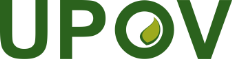 GInternationaler Verband zum Schutz von PflanzenzüchtungenTechnischer AusschussFünfundfünfzigste Tagung
Genf, 28. und 29. Oktober 2019TC/55/8 Add.Original:  englischDate:  3. Oktober 2019